Список операторов фискальных данных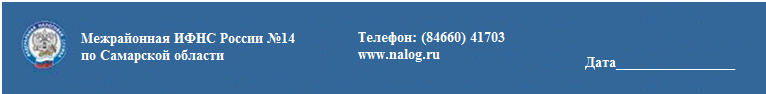 № п/пполное наименование оператора фискальных данныхидентификационный номер налогоплательщикаадрес сайта в сети «Интернет» оператора фискальных данных, которому выдано такое разрешениедата выдачи разрешения на обработку фискальных данных1Акционерное общество «Энергетические системы и коммуникации»7709364346www.1-ofd.ruПриказ ФНС России от 31.08.2016 № ЕД-7-20/468@2Общество с ограниченной ответственностью «Такском»7704211201www.taxcom.ruПриказ ФНС России от 31.08.2016 № ЕД-7-20/468@3Общество с ограниченной ответственностью «Эвотор ОФД»9715260691www.platformaofd.ruПриказ ФНС России от 31.08.2016 № ЕД-7-20/468@4Общество с ограниченной ответственностью «Ярус»7728699517www.ofd-ya.ruПриказ ФНС России от 31.08.2016 № ЕД-7-20/468@5Общество с ограниченной ответственностью «ПЕТЕР-СЕРВИС Спецтехнологии»7841465198www.peterofd.ruПриказ ФНС России от 18.10.2016 № ЕД-7-20/565@6Общество с ограниченной ответственностью «Яндекс.ОФД»7704358518ofd.yandex.ruПриказ ФНС России от 10.04.2017 № ЕД-6-20/20@7Общество с ограниченной ответственностью «Электронный экспресс»7729633131garantexpress.ruПриказ ФНС России от 14.04.2017 № ЕД-7-20/312@8Закрытое акционерное общество «КАЛУГА АСТРАЛ»4029017981ofd.astralnalog.ruПриказ ФНС России от 14.04.2017 № ЕД-7-20/313@9Общества с ограниченной ответственностью «Компания «Тензор»7605016030sbis.ruПриказ ФНС России от 14.04.2017 № ЕД-7-20/314@